British LiteratureFrankenstein Synthesis EssayBased upon your reading and thematic study of Frankenstein you will write an essay that synthesizes your established theme of the novel with additional sources.  The main purpose of a synthesis essay is to make insightful connections.  For this paper the connection will be from the novel through an additional artistic source to a modern exemplification.  It is not a summary.  It is an opportunity to create new knowledge out of these connections.  Follow the following steps:Pick a thematic concern.Make a theme statement.  Remember this is a universal statement and is the backbone of your paper. Select and review sources.  You will use the novel Frankenstein, a movie or two short stories or two poems, and an article that addresses the theme.Write the essay.  Use the guidelines established below.Introduction:Introductory sentence that acts as a hook, capturing the reader’s interestIdentification of the thematic concern (general subject you will be addressing – like ambition)Identification of the sourcesYour thesis/theme statement (the specific thing you will be addressing; the specific commentary Shelley is making about the subject.  This is expressed in a universal statement (what about ambition?)Body Paragraphs (repeat this pattern for each body paragraph):Topic sentence that gives one reason to support your thesis (the cost of ambition is a loss of connection to family and friends)Your explanation and opinion of the topic sentenceSpecific support (quotes with page #s) imbedded from your sources (all of them) that back up the claim you just madeExplanation of the significance of the sources being sure to link it to the topic sentence and that aspect of the themeConclusionState further significance of your topic from the evidence and reasons you discussed in the essayA profound thought or thoughtful ending for your paperGeneral essay reminders:Write in 3rd person (no need for 1st person pronouns)Use transitions within and between paragraphs to make the text flow logicallyUse specific quotes appropriately cited (page number in parentheses) and smoothly imbedded (introduce the context of the quote, write the quote, explain its significance)Include a works cited page using MLA or APA style (landmark citation machine can help; have your parenthetical citations within the paper match your selected style)An academic paper requires appropriate tone and diction choices.  It is formal, not informalEssays must be submitted to turnitin.com (register for the class enrollment id 6986672, password English; register immediately so you don’t run in to problems later.  If you had me first semester and registered you are already in the class)  Due Date: May 8, 2014 at 11 p.m. No late papers will be accepted.  No papers accepted unless submitted to turnitin.comThings to always remember:Plagiarism will result in a 0Failure to specifically quote with appropriate page numbers will result in an FDon’t procrastinate, excellent writing requires rewriting and revisionProofread carefully (read your paper aloud to catch errors, ask someone else to proofread too)Thematic concerns to consider (there are other options too):Life, consciousness, existenceScience, explorationAppearancesRevengeFamilyLanguage and communicationAmbition Compassion and forgivenessSacrificeLies and deceit/secrecyFate and free will/slavery 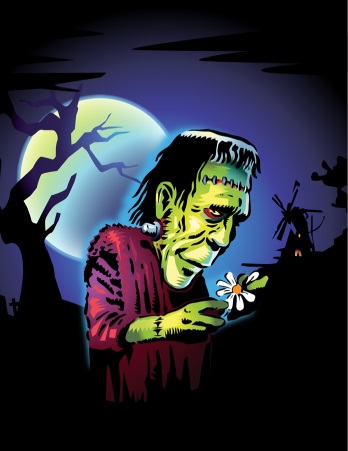 